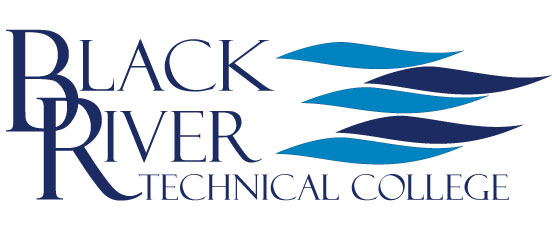 Associate of Applied ScienceGeneral TechnologyOption for Licensed Practical Nurses Only2016-2017Name ___________________________________________    Anticipated Graduation Date ____________________Developmental CoursesOriginal placement in developmental education courses is determined by ACCUPLACER, ACT, or Compass test scores.  I understand that if required to enroll in developmental education courses as a result of my test scores and Arkansas law, Act 1101 an additional semester may be required to complete my program of study.General Education Courses (15 credit hours)Major Technical Discipline (24 credit hours will be awarded)PN 1002 Fundamental PharmacologyPN 1006 Clinical Practicum IPN 1007 Nursing FundamentalsPN 1106 Clinical Practicum IIPN 1310 Medical-Surgical NursingPN 1206 Clinical Practicum IIIPN 1329 Nursing SpecialtyMinor Related Support Courses (25 credit hours)______________________________________________________Student Signature                                                                  Date________________________________________________________Advisor Signature                                                                 DateAs mandated by Act 472 of 2007, I have been informed of the Arkansas Course Transfer System, and how to determine which courses will transfer to other Arkansas public institutions. Website http://acts.adhe.eduACTS Transfer CoursesCourses notated in the degree plan with the “ ~ “ symbol are considered ACTS courses.  The Arkansas Course Transfer System (ACTS) contains information about the transferability of courses within Arkansas public colleges and universities. Students are guaranteed the transfer of applicable credits and equitable treatment in the application of credits for admissions and degree requirements.  For further information the ACTS website link can be reached at http://acts.adhe.edu/studenttransfer.aspx.Prior Learning AssessmentFor more information concerning Prior Learning Assessment (PLA) contact the Registrar’s office (870) 248-4015RefundsTuition RefundStudents must claim tuition refunds through the Finance Office at the time of withdrawal. Claims must be madewithin one year of the occurrence of the credit or no refund will be made.Refund for Credit Courses- Fall or Spring SemesterBefore semester begins ....................................................................................................................................100%Second week of semester .................................................................................................................................70%Third week of semester ....................................................................................................................................50%Refund for Credit Courses - Summer SessionBefore semester begins ....................................................................................................................................100%Fourth day of class ...........................................................................................................................................50%Fifth day of class ..............................................................................................................................................0%Refund for Intersession and Accelerated ClassesBefore classes begin ........................................................................................................................................100%Second day of class ..........................................................................................................................................0%Refund for Short Duration Classes (1 to 7 days)Before classes begin ........................................................................................................................................100%Start of class ....................................................................................................................................................0%Refund for Non-Credit CoursesBefore first class meeting ................................................................................................................................100%After first class meeting ...................................................................................................................................0%Bookstore RefundsBookstore refunds will be made only during the first two weeks of the Fall and Spring semesters; the first two daysof Intersession; and the first week of the Summer I and Summer II terms. Book charges made to financial aid areallowed during the first week of the Fall and Spring semesters; the first day of Intersession; and the first two days ofthe Summer I and Summer II terms. Financial aid returns may be made during this time only. All book returns aresubject to the following conditions:New BooksBook has defect from publisherBook is still in same condition as it came from publisher; e.g. shrink-wrap plastic intact27Book has not been written/marked in and spine is not brokenUsed BooksPurchased for the wrong classSERVICES FOR THE DISABLEDBlack River Technical College’s coordinator of services for the disabled is also the compliance coordinator forSection 504 of the Rehabilitation Act of 1973 and the Americans with Disabilities Act. The coordinator can arrangefor academic adjustments, work place accommodations, and auxiliary aids for qualified students. BRTC will provideauxiliary aids, without cost, to those students with verified disabilities/handicaps who require such services. Ifnecessary, BRTC will provide appropriately trained service providers. Concern about physical access to facilitiesshould be addressed to the coordinators, Bridget Guess, BRTC Student Services, P.O. Box 468, Pocahontas, Arkansas,72455, 870-248-4000 ext. 4014 or Jenny Weaver, P. O. Box 1565, Paragould, Arkansas, 72450, 870-239-2050 ext. 5020.COURSETITLETERMGRADECOMMENTCREDITREAD0033ReadingACT reading score of 0-18, ACCUPLACER score of 1-77, or COMPASS score of 0-82. NoneENG0023Writing Fundamentals OR ALPACT English score of 0-18, ACCUPLACER score of 1-82, or COMPASS writing score of 0-79. NoneMATH0013Pre-AlgebraACT math score of 0-14, ACCUPLACER score of 0-29, or COMPASS algebra test of 0-29, COMPASS pre-algebra test of 0-45.NoneMATH0023Introductory AlgebraACT math score of 15-16, ACCUPLACER score of 30-54, COMPASS algebra test of 30-36, or COMPASS pre-algebra test of 46 or above.NoneMATH0033Intermediate AlgebraACT math score of 17-18, ACCUPLACER score of 55-79, or COMPASS algebra test score of 37-40. NoneCOLL1001College Success StrategiesFirst time or transfer students that test into 2 or more remedial classes.None~ENG1003Freshman English IPrerequisite: Students must meet the criteria under either (a) or (b) as follows:  (a) ACT English score of 19 or above, ACCUPLACER score of 83 or above, or COMPASS English score of 80 or above (b) Completion of Writing Fundamentals ENG 0023  with a grade of “C” or higher.3 hours~ENG1013Freshman English II OR Prerequisite: ENG 1003 Freshman English I, with grade “C” or higher.3 hours~ENG1023Technical WritingPrerequisite: ENG 1003 Freshman English I, with grade “C” or higher.3 hours~CA1903Introduction to Computer ConceptsPrerequisite:  Student must be able to key 25 words per minute with less than 5 errors.  All Computer Concepts students will be tested on the first day of class to determine words per minute.  If the student cannot key 25 wpm with less than 5 errors, it is recommended that the student enroll in ADMS 1513 Keyboarding I.3 hoursMTH1213Math for Health Care ProfessionalsPrerequisite: Each student must meet the criteria under either (a),  (b), or (c) as follows: (a) score 16 or above on the mathematics section of the ACT, ACCUPLACER score of 55 or above on Elementary Algebra, or score 33 or above on the COMPASS Algebra Test; or (b) the student must have earned a grade of “C” or higher in MATH 0023 Introductory Algebra; or (c) transfer into BRTC and be eligible to register for Intermediate Algebra3 hours~PSY2003Developmental PsychologyPrerequisite: Students must meet the criteria under either (a) or (b) as follows:  (a) ACT reading score of 19 or above, ACCUPLACER score of 78 or above, or COMPASS reading score of 83 or above (b) Completion of Reading READ 0033 with a grade of “C” or higher.3 hours~ZOOL2004Human Anatomy and Physiology I with labPrerequisite: Students must meet the criteria under either (a) or (b) as follows:  (a) ACT reading score of 19 or above, ACCUPLACER score of 78 or above, or COMPASS reading score of 83 or above (b) Completion of Reading READ 0033 with a grade of “C” or higher.4 hours~ZOOL2414Human Anatomy and Physiology II with labPrerequisite:  ZOOL 2004 Human Anatomy and Physiology I & Lab.4 hours~BIOL2104Microbiology with labPrerequisite: Enrollment in this course is contingent upon earlier completion of ZOOL 2004 Human Anatomy and Physiology I & Lab or MEDL 1033 Foundations of Human Anatomy and Physiology or BIOL 1004 Biological Science & Lab.  4 hoursCHEM1011General Chemistry I labPrerequisite or Co-requisite: Enrollment in this course is contingent upon earlier, or simultaneous, completion of  CHEM 1013 General Chemistry I.1 hourCHEM 1013General ChemistryPrerequisite: MATH 0033 Intermediate Algebra, ACT mathematics score of 19, or an COMPASS score of 41 on Algebra test, and Introduction to Chemistry, or high school Chemistry, or a score of 75 on the Introduction to Chemistry Final Examination.3 hours~MATH1023College Algebra(or equivalent)Prerequisite: Each student must meet the criteria under either (a) or (b) as follows: (a) score 19 or above on the mathematics section of the ACT, score 80 or above on the Elementary Algebra test on ACCUPLACER, or score 41 or above on the COMPASS Algebra Test; or (b) the student must have earned a grade of “C” or higher in MATH 0033 Intermediate Algebra.3 hoursNRS 2203Basic Human NutritionPrerequisite: Students must meet the criteria under either (a) or (b) as follows:  (a) ACT reading score of 19 or above, ACCUPLACER score of 78 or above, or COMPASS reading score of 83 or above (b) Completion of Reading READ 0033 with a grade of “C” or higher.3 hoursPSY2013General Psychology ORPrerequisite: Students must meet the criteria under either (a) or (b) as follows:  (a) ACT reading score of 19 or above, ACCUPLACER score of 78 or above, or COMPASS reading score of 83 or above (b) Completion of Reading READ 0033 with a grade of “C” or higher.3 hours~PSY2513Introduction to PsychologyPrerequisite: Students must meet the criteria under either (a) or (b) as follows:  (a) ACT reading score of 19 or above, ACCUPLACER score of 78 or above, or COMPASS reading score of 83 or above (b) Completion of Reading READ 0033 with a grade of “C” or higher.3 hours